FRUIT & NUT RELISH(HAROSETH)This recipe is derived from the Jewish dish Haroseth, traditionally served as part of the Passover Meal around Easter. Recipes for Haroseth can vary greatly depending on their origin and ingredients. Have a look at the Tips for uses of this delicious, ancient recipe. 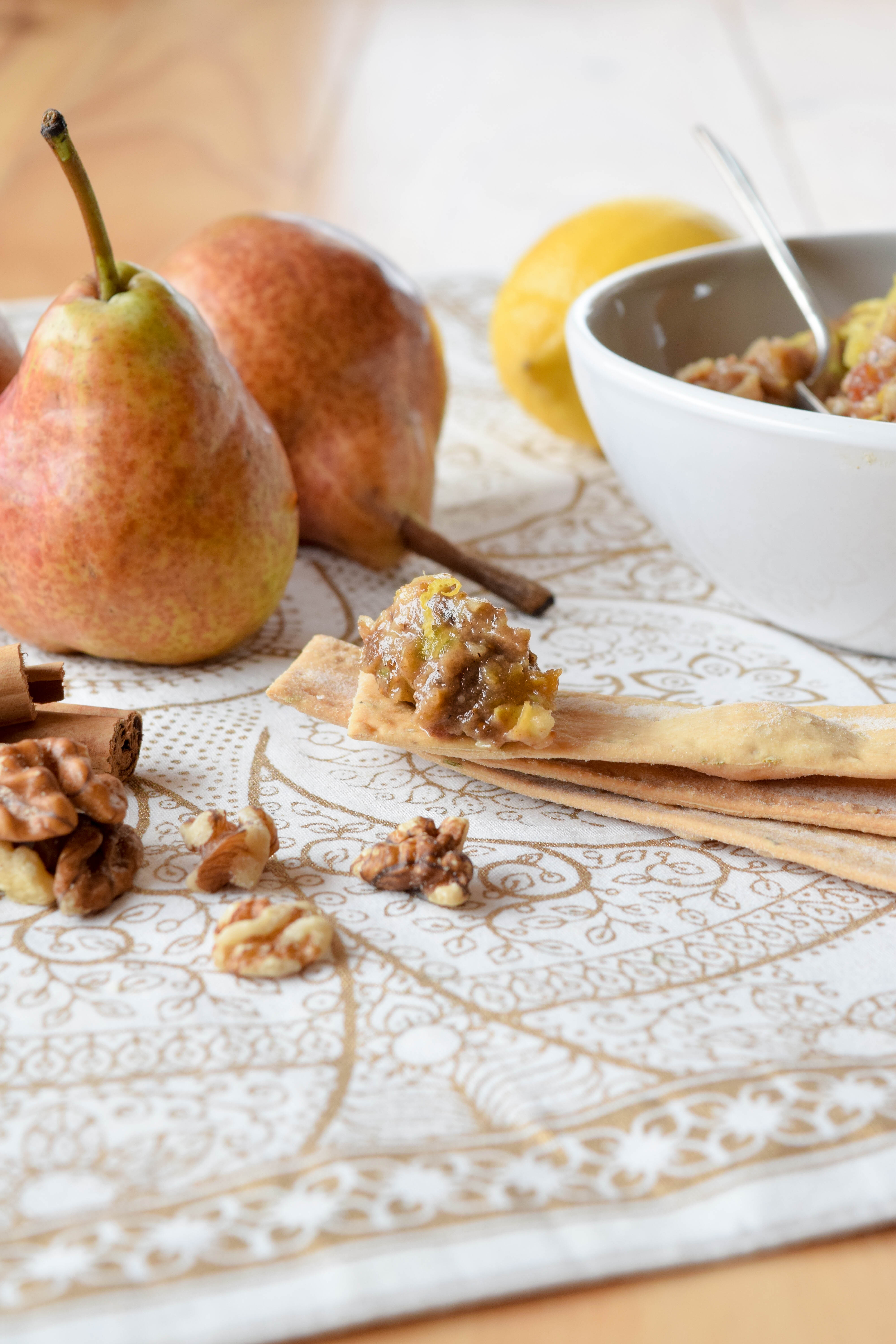 Makes 4 cupsINGREDIENTSJuice and zest of a lemon100g walnuts or pecan nuts170g dried figs, halved170g pitted Medjool dates4 just ripe pears, quartered, cored, skin on1 green apple, quartered, cored, skin on20g brandy50g honey1 tsp ground cinnamonMETHOD1. Place lemon zest in mixing bowl and chop 10 sec/speed 9. Scrape down side of bowl with spatula and chop 10 sec/speed 9.2. Add walnuts, figs and dates and chop 10 sec/speed 7. Transfer mixture to a large bowl.3. Place pears, apple and lemon juice in mixing bowl and chop 3 sec/speed 4. Add to chopped dried fruit and nuts.4. Place brandy, honey and cinnamon in mixing bowl and heat 2 min 30 sec/100C/speed 2. Pour over chopped fruit and nuts and stir with spatula until combined.5. Cover bowl and place in the fridge for at least 2 hours to allow the flavours to develop. See serving suggestions belowTipsServe as a relish to cooked meats such as roast lamb or chickenServe with cheese on a cheese platterServe with yoghurt for a delicious dessert or breakfastUse as a tart filling or rolled into balls and coated with desiccated coconutSubstitute brandy for apple juiceWill keep in the fridge for up to 5 days